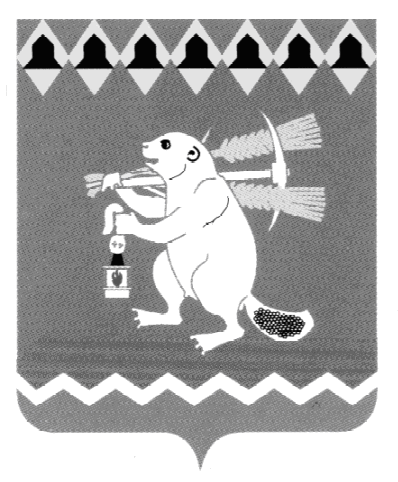 Администрация Артемовского городского округа ПОСТАНОВЛЕНИЕот                                                                                                                 №      -ПАО внесении изменений в перечень муниципальных (государственных) услуг, организация предоставления которых осуществляется по принципу «одного окна» в Государственном бюджетном учреждении Свердловской области «Многофункциональный центр предоставления государственных (муниципальных) услуг» на территории Артемовского городского округаВ связи с необходимостью внесения изменений в перечень муниципальных (государственных) услуг, организация предоставления которых осуществляется по принципу «одного окна» в Государственном бюджетном учреждении Свердловской области «Многофункциональный центр предоставления государственных (муниципальных) услуг» на территории Артемовского городского округа, в соответствии с Федеральным законом   от 27 июля 2010 года № 210-ФЗ «Об организации предоставления государственных и муниципальных услуг», Постановлением Правительства Свердловской области от 27.11.2020       № 852-ПП «О государственных услугах, предоставляемых исполнительными органами государственной власти Свердловской области, территориальными государственными внебюджетными фондами Свердловской области в государственном бюджетном учреждении Свердловской области «Многофункциональный центр предоставления государственных и муниципальных услуг», в том числе посредством комплексного запроса, примерном перечне муниципальных услуг, предоставляемых по принципу «одного окна» в многофункциональных центрах предоставления государственных и муниципальных услуг, и признании утратившим силу Постановления Правительства Свердловской области от 25.09.2013 № 1159-ПП «О перечне государственных услуг, предоставляемых органами государственной власти Свердловской области, территориальными государственными внебюджетными фондами Свердловской области в государственном бюджетном учреждении Свердловской области «Многофункциональный центр предоставления государственных и муниципальных услуг», руководствуясь статьями 30, 31 Устава Артемовского городского округа,ПОСТАНОВЛЯЮ:1. Внести в перечень муниципальных (государственных) услуг, организация предоставления которых осуществляется по принципу «одного окна» в Государственном бюджетном учреждении Свердловской области «Многофункциональный центр предоставления государственных (муниципальных) услуг» на территории Артемовского городского округа, утвержденный постановлением Администрации Артемовского городского округа от 20.08.2018 № 871-ПА, с изменениями, внесенными постановлениями Администрации Артемовского городского округа от 26.11.2018 № 1279-ПА, от 27.12.2018 № 1404-ПА, от 13.09.2019 № 1029-ПА, от 23.12.2019 № 1485-ПА, от 14.02.2020 № 175-ПА, от 13.03.2020 № 264-ПА, от 14.04.2020 № 372-ПА, от 15.05.2020 № 497-ПА, от 06.07.2020 № 658-ПА, от 24.08.2020 № 817-ПА, от 09.10.2020 № 993-ПА, от 12.04.2021 № 258-ПА, от 30.06.2021 № 497-ПА, от 21.09.2021 № 808-ПА, от 02.11.2021 № 955-ПА, от 02.03.2022 № 188-ПА, 
(далее – Перечень) следующие изменения:1.1. строки 1, 2, 6-8, 10, 13, 21, 25-33, 38, 44-46, 48 Перечня изложить в следующей редакции:1.2. дополнить Перечень строками 74-75 следующего содержания:1.3. строки 16, 43 Перечня признать утратившими силу.2.  Постановление опубликовать в газете «Артемовский рабочий», разместить на Официальном портале правовой информации Артемовского городского округа (www.артемовский-право.рф) и на официальном сайте Артемовского городского округа в информационно-телекоммуникационной сети «Интернет».3. Контроль за исполнением постановления возложить на первого заместителя главы Администрации Артемовского городского округа      Черемных Н.А.Глава Артемовского городского округа                                        К.М. Трофимов1Постановка на учет и направление детей в образовательные учреждения, реализующие образовательные программы дошкольного образованияУправление образования Артемовского городского округа2Прием заявлений о зачислении в государственные и муниципальные образовательные организации субъектов Российской Федерации, реализующие программы общего образованияУправление образования Артемовского городского округа6Организация отдыха детей в каникулярное времяУправление образования Артемовского городского округа7Назначение и выплата компенсации расходов по оплате жилого помещения, в том числе оплате взноса на капитальный ремонт общего имущества в многоквартирном доме, коммунальных и других видов услуг отдельным категориям гражданМуниципальное казенное учреждение Артемовского городского округа «Центр по расчету и выплате субсидий»8Предоставление субсидий на оплату жилых помещений и коммунальных услугМуниципальное казенное учреждение Артемовского городского округа «Центр по расчету и выплате субсидий»10Принятие на учет граждан в качестве нуждающихся в жилых помещенияхУправление по городскому хозяйству и жилью Администрации Артемовского городского округа, территориальные органы Администрации Артемовского городского округа – территориальные управления13Предоставление жилого помещения по договору социального наймаУправление по городскому хозяйству и жилью Администрации Артемовского городского округа, территориальные органы Администрации Артемовского городского округа – территориальные управления21Выдача разрешений на право вырубки зеленых насажденийУправление по городскому хозяйству и жилью Администрации Артемовского городского округа25Согласование проведения переустройства и (или) перепланировки помещения в многоквартирном домеУправление  архитектуры и градостроительства Администрации Артемовского городского округа26Перевод жилого помещения в нежилое помещение и нежилого помещения в жилое помещениеУправление  архитектуры и градостроительства Администрации Артемовского городского округа27Присвоение адреса объекту адресации, изменение и аннулирование такого адресаУправление  архитектуры и градостроительства Администрации Артемовского городского округа28Выдача разрешения на ввод объекта в эксплуатациюУправление  архитектуры и градостроительства Администрации Артемовского городского округа29Выдача разрешения на строительство объекта капитального строительства (в том числе внесение изменений в разрешение на строительство объекта капитального строительства и внесение изменений в разрешение на строительство объекта капитального строительства в связи с продлением срока действия такого разрешения)Управление  архитектуры и градостроительства Администрации Артемовского городского округа30Выдача разрешения на установку и эксплуатацию рекламных конструкций на соответствующей территории, аннулирование такого разрешенияУправление  архитектуры и градостроительства Администрации Артемовского городского округа31Утверждение схемы расположения земельного участка или земельных участков на кадастровом плане территорииУправление  архитектуры и градостроительства Администрации Артемовского городского округа32Выдача градостроительного плана земельного участкаУправление  архитектуры и градостроительства Администрации Артемовского городского округа33Предоставление разрешения на отклонение от предельных параметров разрешенного строительства, реконструкции объекта капитального строительстваУправление  архитектуры и градостроительства Администрации Артемовского городского округа38Предоставление в собственность, аренду, постоянное (бессрочное) пользование, безвозмездное пользование земельного участка, находящегося в государственной или муниципальной собственности, без проведения торговУправление  муниципальным имуществом Администрации Артемовского городского округа44Предоставление земельного участка, находящегося в муниципальной собственности, или государственная собственность на который не разграничена, на торгахУправление  муниципальным имуществом Администрации Артемовского городского округа45Предварительное согласование предоставления земельного участкаУправление  муниципальным имуществом Администрации Артемовского городского округа46Выдача разрешения на использование земель или земельного участка, которые находятся в государственной или муниципальной собственности, без предоставления земельных участков и установления сервитута, публичного сервитутаУправление  муниципальным имуществом Администрации Артемовского городского округа48Постановка граждан на учет в качестве лиц, имеющих право на предоставление земельных участков в собственность бесплатноУправление  муниципальным имуществом Администрации Артемовского городского округа74Выдача разрешений на использование воздушного пространства над территорией Артемовского городского округа  отдел по делам гражданской обороны, чрезвычайным ситуациям, пожарной безопасности и мобилизационной подготовке Администрации Артемовского городского округа75Выплата компенсации части родительской платы за присмотр и уход за детьми в государственных и муниципальных образовательных организациях, находящихся на территории соответствующего субъекта Российской ФедерацииУправление образования Артемовского городского округа